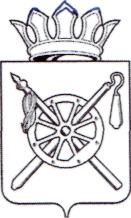 Российская ФедерацияРостовская областьМуниципальное образование «Октябрьский район»Администрация Октябрьского районаПОСТАНОВЛЕНИЕ01.12.2020                                           № 53                                  р.п. КаменоломниВ соответствии с постановлением Администрации Октябрьского района от 04.10.2018 № 1354 «Об утверждении Порядка разработки, реализации и оценки эффективности муниципальных программ Октябрьского района», руководствуясь частью 9 статьи 52 Устава муниципального образования «Октябрьский район», ПОСТАНОВЛЯЮ:1. Внести в постановление Администрации Октябрьского района от 23.04.2020 № 520 «Об утверждении Плана реализации муниципальной программы Октябрьского района «Развитие культуры» на 2020 год» изменения, изложив приложение к постановлению в новой редакции согласно приложению к настоящему постановлению.2. Настоящее постановление вступает в силу со дня его официального опубликования и подлежит размещению на официальном сайте Администрации Октябрьского района.3. Контроль за исполнением настоящего постановления возложить на заместителя главы Администрации Октябрьского района Федосеев С.В.Глава АдминистрацииОктябрьского района                                                                              Л.В. ОвчиеваПостановление вносит отдел культуры, физической культуры, спорта и туризма Администрации Октябрьского районаПриложениек постановлению АдминистрацииОктябрьского районаот 01.12.2020 № 53ПЛАН реализации муниципальной программы Октябрьского района Ростовской области «Развитие культуры» на 2020 годУправляющий делами Администрации Октябрьского района                        										Н.Н. СавченкоО внесении изменений в постановление Администрации Октябрьского района от 23.04.2020 № 520 «Об утверждении Плана реализации муниципальной программы Октябрьского района «Развитие культуры» на 2020 год»№ п/пНомер и наименованиеОтветственный исполнитель, соисполнитель (должность/ФИО)*Ожидаемый результат (краткое описание)Плановый срок реализации Объем расходов, (тыс. рублей)**Объем расходов, (тыс. рублей)**Объем расходов, (тыс. рублей)**Объем расходов, (тыс. рублей)**№ п/пНомер и наименованиеОтветственный исполнитель, соисполнитель (должность/ФИО)*Ожидаемый результат (краткое описание)Плановый срок реализации всегоБюджет Октябрьского района и безвозмездные поступления в бюджет Октябрьского районаБюджет муниципальных образований Октябрьского районаВнебюджетные источники123456789Подпрограмма 1: «Развития культурного потенциала Октябрьского района»Начальник отдела культуры, физической культуры, спорта и туризма Администрации Октябрьского района Е.А. ЛуговаяХХ129 463,4124 538,8-4 924,6Основное мероприятие 1.1: «Развитие библиотечного дела»обеспечить широкий доступ населения Октябрьского района к библиотечным фондам01.01.2020 – 31.12.202033 634,533 634,5--Мероприятие 1.1.1: Финансовое обеспечение выполнения муниципального задания МУК МЦБ27 208,227 208,2--Мероприятие 1.1.2: Комплектование библиотечного фонда363,0363,0--Мероприятие 1.1.3: Функционирование КИБО574,1574,1--Мероприятие 1.1.4: Приобретение основных средств437,5437,5--Мероприятие 1.1.5: Капитальный ремонт здания4 951,64 951,6--Мероприятие 1.1.6: Государственная поддержка лучших сельских учреждений культуры100,1100,1--Контрольное событие муниципальной программы 1.1: Доля библиографических записей, отраженных в сводном каталоге библиотек Ростовской области, от общего числа библиографических записейНачальник отдела культуры, физической культуры, спорта и туризма Администрации Октябрьского района Е.А. ЛуговаяДоля библиографических записей 1%01.01.2020 – 31.12.2020ХХХХКонтрольное событие муниципальной программы 1.2: Количество экземпляров новых поступлений в библиотечные фонды общедоступных библиотек на1 тыс. человек населенияНачальник отдела культуры, физической культуры, спорта и туризма Администрации Октябрьского района Е.А. ЛуговаяКоличество экземпляров29,9 единиц01.01.2020 – 31.12.2020ХХХХКонтрольное событие муниципальной программы 1.3:Количество пользователей, получивших библиотечные услуги с использованием новых информацион-ных технологийНачальник отдела культуры, физической культуры, спорта и туризма Администрации Октябрьского района Е.А. ЛуговаяКоличество пользовате-лей 14,4 %01.01.2020 – 31.12.2020ХХХХОсновное мероприятие 1.2: «Развитие музейного дела»Начальник отдела культуры, физической культуры, спорта и туризма Администрации Октябрьского района Е.А. Луговаяобеспечить широкий доступ населения Октябрьского района к музейным фондам, в том числе посредством обменных выставок между музеями Ростовской области01.01.2020 – 31.12.202034 260,032 418,0-1 842,0Мероприятие 1.2.1: Финансовое обеспечение выполнения муниципального задания МУК «Краеведческий музей»34 260,032 418,0-1 842,0Контрольное событие муниципальной программы 1.4: Доля музейных предметов, внесенных в электронный каталог,от общего числа предметов основного фондаНачальник отдела культуры, физической культуры, спорта и туризма Администрации Октябрьского района Е.А. ЛуговаяДоля музейных предметов 100%01.01.2020 – 31.12.2020ХХХХОсновное мероприятие 1.3: «Развитие культурно-досуговой деятельности»Начальник отдела культуры, физической культуры, спорта и туризма Администрации Октябрьского района Е.А. Луговаясоздание условий для удовлетворения потребностей населения Октябрьского района культурно-досуговой деятельности, расширение возможностей для духовного развития01.01.2020 – 31.12.202027 780,827 644,8-136,0Мероприятие 1.3.1: Финансовое обеспечение выполнения муниципального задания МУК РДК27 715,227 579,2-136,0Мероприятие 1.3.2: Проведение фестивалей, культурных акций, праздников на территории района35,035,0--Мероприятие 1.3.3: Проведение районных фестивалей30,630,6--Контрольное событие муниципальной программы 1.5: Темп роста численности участников культурно-досуговых мероприятийНачальник отдела культуры, физической культуры, спорта и туризма Администрации Октябрьского района Е.А. ЛуговаяТемп роста7%01.01.2020 – 31.12.2020ХХХХОсновное мероприятие 1.4: «Развитие образования в сфере культуры»Начальник отдела культуры, физической культуры, спорта и туризма Администрации Октябрьского района Е.А. Луговаяподдержка одаренных учащихся и талантливой молодежи01.01.2020 – 31.12.202028 916,025 969,4-2 946,6Мероприятие 1.4.1: Финансовое обеспечение выполнения муниципального задания ДШИ25 611,522 664,9-2 946,6Мероприятие 1.4.2:Государственная поддержка отрасли культуры3 304,53 304,5--Контрольное событие муниципальной программы 1.6: Охват учащихся1 – 9 классов общеобразовательных школ эстетическим образованиемНачальник отдела культуры, физической культуры, спорта и туризма Администрации Октябрьского района Е.А. ЛуговаяОхват учащихся 12,1%01.01.2020 – 31.12.2020ХХХХКонтрольное событие муниципальной программы 1.7: Соотношение средней заработной платы работников учреждений сферы культуры к средней заработной плате по Ростовской областиНачальник отдела культуры, физической культуры, спорта и туризма Администрации Октябрьского района Е.А. ЛуговаяСоотношение средней заработной платы работников учреждений сферы культуры100%01.01.2020 – 31.12.2020ХХХХКонтрольное событие муниципальной программы 1.8: Количество организаций культуры получивших современное оборудованиеНачальник отдела культуры, физической культуры, спорта и туризма Администрации Октябрьского района Е.А. ЛуговаяКоличество организаций культуры получивших современное оборудование1единица01.01.2020 – 31.12.2020ХХХХМероприятие 1.5: Капитальный ремонт памятника воинам Великой Отечественной войны расположенного по адресу: Ростовская область, Октябрьский район, село Алексеевка в 30,00м на север от здания СДК, расположенного по ул. Ленина № 201.01.2020 – 31.12.20201 826,91 826,9--Мероприятие 1.6: Государственная поддержка работников сельских учреждений культуры01.01.2020 – 31.12.202050,150,1--Мероприятие 1.7: Софинансирование расходов, связанных с реализацией федеральной целевой программы «Увековечение памяти погибших при защите Отечества на 2019-2024 годы»01.01.2020 – 31.12.20202 995,12 995,1--Контрольное событие муниципальнойпрограммы 1.9: Строительство, реконструкция и капитальный ремонт объектов организации культуры Начальник отдела культуры, физической культуры, спорта и туризма Администрации Октябрьского районаЕ.А. ЛуговаяУвеличение количества созданных (реконструированных) и капитально отремонтированных объектов организации культуры 1 единица01.01.2020 – 31.12.2020ХХХХПодпрограмма 2: «Обеспечение реализации муниципальной программы Октябрьского района «Развитие культуры»01.01.2020 – 31.12.20207 042,07 042,0--Основное мероприятие 2.1: «Расходы на содержание аппарата отдела культуры Администрации Октябрьского района»Начальник отдела культуры, физической культуры, спорта и туризма Администрации Октябрьского района Е.А. Луговаяповышение качества предоставления муниципальных услуг в муниципальных учреждениях подведомственных отделу культуры до 100%01.01.2020 – 31.12.20203 667,23 667,2--Мероприятие 2.1.1: Расходы на содержание аппарата отдела культуры, физической, спорта и туризма Администрации Октябрьского района3 667,23 667,2--Мероприятие 2.2.: «Расходы по проведению строительного контроля»Качественное проведение строительного контроля01.01.2020 – 31.12.202089,489,4--Мероприятие 2.3.: Расходы на обеспечение деятельности муниципального автономного учреждения Октябрьского района «Расчетный центр»01.01.2020 – 31.12.20203 285,43 285,4--Контрольное событие муниципальной программы 2.1:Уровень освоения бюджетных средств, выделенных на реализацию муниципальной программыНачальник отдела культуры, физической культуры, спорта и туризма Администрации Октябрьского района Е.А. ЛуговаяУровень освоения бюджетных средств97%01.01.2020 – 31.12.2020ХХХХИтого по муниципальной программе Октябрьского района Ростовской области «Развитие культуры»:всего, в том числеХХ136 505,4131 580,8-4 924,6Итого по муниципальной программе Октябрьского района Ростовской области «Развитие культуры»:ответственный исполнитель муниципальной программыОтдел культуры, физической культуры, спорта и туризма Администрации Октябрьского районаХХ3 667,23 667,2--Итого по муниципальной программе Октябрьского района Ростовской области «Развитие культуры»:участник 1 –муниципальные бюджетные учреждения культуры, подведомственные отделу культуры Администрации Октябрьского района (МУК «МЦБ»)ХХ33 634,533 634,5--Итого по муниципальной программе Октябрьского района Ростовской области «Развитие культуры»:участник 2 – муниципальные бюджетные учреждения культуры, подведомственные отделу культуры Администрации Октябрьского района (МУК «Краеведческий музей»)ХХ34 260,032 418,0-1 842,0Итого по муниципальной программе Октябрьского района Ростовской области «Развитие культуры»:участник 3 – муниципальные бюджетные учреждения культуры, подведомственные отделу культуры Администрации Октябрьского района (МУ «РДК»)ХХ27 780,827 644,8-136,0Итого по муниципальной программе Октябрьского района Ростовской области «Развитие культуры»:участник 4 – муниципальные бюджетные учреждения культуры, подведомственные отделу культуры Администрации Октябрьского района (МБУДО ДШИ)ХХ28 916,025 969,4-2 946,6Итого по муниципальной программе Октябрьского района Ростовской области «Развитие культуры»:участник 5 – администрации городского и сельских поселений Октябрьского района (межбюджетные трансферты полученные через финансово – экономическое управление Администрации Октябрьского района в сумме:1 826,9 тыс. руб.;50,1 тыс. руб.;2 995,1 тыс. руб.)ХХ4 872,14 872,1--участник 6 – муниципальное автономное учреждение Октябрьского района «Расчетный центр»ХХ3 285,43 285,4--участник 7 – Муниципальное учреждение Служба «Заказчика»ХХ89,489,4--